Основныеотличия ФГОС от ФГТНа основе анализа текста ФГОС (Приказ Министерства образования и науки РФ от 17.10.2013 г. № 1155) и ФГТ к структуре ООП дошкольного образования (приказ МОиН РФ № 655 от 23.10.2009 г.) перечислены концептуальные отличия ФГОС ДО от ФГТ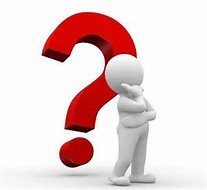 Структура документаФГТ (3 раздела)ФГОС (4 раздела)Общие положенияТребования к структуре ПрограммыТребования к условиям реализацииТребования к результатам освоения ПрограммыОбразовательная областьФГТ (4 основных направления, 10 образ.обл.)ФГОС (5 образ.обл.)1.Социально-коммуникативное развитие2.Познавательное развитие3.Речевое развитие4. Художественно-эстетическое развитие5. Физическое развитиеСтруктура программыФГТ (6 разделов)ФГОС (3 основных разделов)1. Целевой (2 пункта)2. Содержательный (5 областей)3.Органазационный (5 разделов)4. Дополнительный раздел – краткаяпрезентация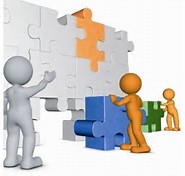 Требования к структуре образовательной программыФГТ (2 части) обязательная (не менее 80%) часть формируемой участником образовательного процесса (не более 20%)ФГОС обязательная (не менее 60 % от общего объема) часть формируемой участником образовательных отношений (не более 40%) дополнительный раздел, краткая презентация (ориентация на родителей)Требования к результатам освоенияФГТ Итоговый результат освоения Программы представляет собой совокупность интегративных качествФГОС Требования Стандарта к результатам освоения Программы представлены в виде целевых ориентиров дошкольного образования, которые представляют собой социальные и психологические характеристики возможных достижений ребенка на этапе завершения уровня дошкольного образования.Целевые ориентиры (6 пунктов) Настоящие целевые ориентиры предполагают формирование у детей дошкольного возраста ……предпосылок учебной ……деятельности на этапе ……завершения ими дошкольного ……образования. Целевые ориентиры не подлежат непосредственной оценке. Освоение программы не сопровождается проведением промежуточной аттестации воспитанников.Требования к условиямФГТ Создание развивающей образовательной средыФГОС (5 частей)1.Психолого-педагогические условия2.Кадровые условия3.Материально-технические условия4.Финансовые условия реализации программы5.Предметно-пространственная среда7. Виды образовательной деятельностиФГТ (8 видов)ФГОС (9 видов)ДвигательнаяИгроваяКоммуникативнаяПознавательно-исследовательскаяВосприятие художественной литературы и фольклораСамообслуживание и элементарный бытовой трудКонструирование из различных материаловИзобразительнаяМузыкальная Образовательная деятельность зависит от возрастных и индивидуальных особенностей детей (младенческий возраст от 2 мес. до 1 года, ранний возраст 1 – 3 года, дошкольный 3 – 8 лет). 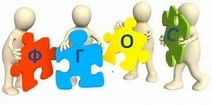 Муниципальное бюджетное дошкольное образовательное учреждение «Детский сад «Светлячок»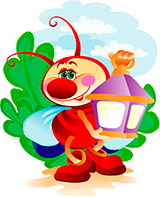 Промышленная2017